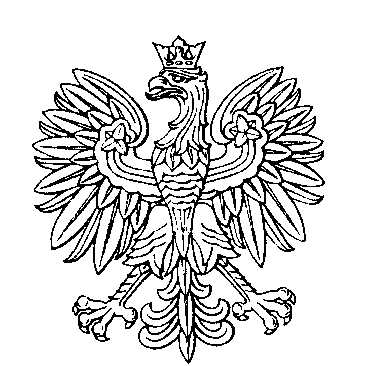 OBWODOWA KOMISJA WYBORCZA NR 1w gminie ChojnaOBWODOWA KOMISJA WYBORCZA NR 2w gminie ChojnaOBWODOWA KOMISJA WYBORCZA NR 3w gminie ChojnaOBWODOWA KOMISJA WYBORCZA NR 4w gminie ChojnaOBWODOWA KOMISJA WYBORCZA NR 5w gminie ChojnaOBWODOWA KOMISJA WYBORCZA NR 6w gminie ChojnaOBWODOWA KOMISJA WYBORCZA NR 7w gminie ChojnaOBWODOWA KOMISJA WYBORCZA NR 8w gminie ChojnaOBWODOWA KOMISJA WYBORCZA NR 9w gminie ChojnaOBWODOWA KOMISJA WYBORCZA NR 10w gminie ChojnaSKŁAD KOMISJI:Przewodniczący	Grzegorz Robert MichasiukZastępca Przewodniczącego	Martyna TrzópekCZŁONKOWIE:SKŁAD KOMISJI:Przewodniczący	Genowefa Teresa SkawińskaZastępca Przewodniczącego	Elżbieta Janina LachCZŁONKOWIE:SKŁAD KOMISJI:Przewodniczący	Magdalena AndrzejewskaZastępca Przewodniczącego	Łucja Barbara FilipczakCZŁONKOWIE:SKŁAD KOMISJI:Przewodniczący	Alicja SokołowskaZastępca Przewodniczącego	Dorota Małgorzata Dobak-HadrzyńskaCZŁONKOWIE:SKŁAD KOMISJI:Przewodniczący	Andrzej Kazimierz RajfurZastępca Przewodniczącego	Sławomir Franciszek BłęckiCZŁONKOWIE:SKŁAD KOMISJI:Przewodniczący	Gabriela NaumannZastępca Przewodniczącego	Piotr RadziszewskiCZŁONKOWIE:SKŁAD KOMISJI:Przewodniczący	Artur RozworskiZastępca Przewodniczącego	Iwona HernikCZŁONKOWIE:SKŁAD KOMISJI:Przewodniczący	Beata KołodziejZastępca Przewodniczącego	Paulina Justyna Rzeszowska-BindasCZŁONKOWIE:SKŁAD KOMISJI:Przewodniczący	Natalia Agnieszka KierulZastępca Przewodniczącego	Beata RaźniewskaCZŁONKOWIE:SKŁAD KOMISJI:Przewodniczący	Beata Ewa MakZastępca Przewodniczącego	Marta Iwona LenarCZŁONKOWIE: